ANALISIS STRATEGI PEMASARAN PRODUK LOGAM MULIA DALAM MENINGKATKAN MINAT NASABAH PADA PT PEGADAIAN UNIT PELAYANAN CABANG (UPC) POLITEKNIKSKRIPSIDiajukan untuk Memenuhi Salah Satu Syarat 
Guna Memperoleh Gelar Sarjana Sains Terapan (SST)
Pada program Study Manajemen BisnisOlehAFIFAH PARAMITHA MUSTARINIM : 14 053 088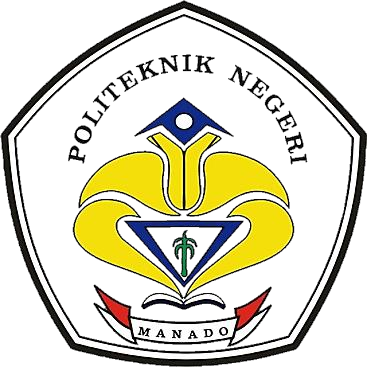 POLITEKNIK NEGERI MANADOJURUSAN ADMINISTRASI BISNISPROGRAM STUDI MANAJEMEN BISNIS2018DAFTAR ISIHALAMAN JUDUL...............................................................................		iABSTRAK		iiMOTTO		ivLEMBAR PERSETUJUAN PEMBIMBING		vLEMBAR PERSETUJUAN DAN PENGESAHAN		viLEMBAR KEASLIAN SKRIPSI		viiBIOGRAFI		viiiKATA PENGANTAR .................................		ixDAFTAR ISI.................................		xiiDAFTAR TABEL		xivDAFTAR GAMBAR		xvDAFTAR LAMPIRAN		xviBAB I 	PENDAHULUAN1.1  Latar Belakang		11.2  Identifikasi Masalah		31.3  Fokus Penelitian		41.4  Perumusan Masalah 		41.5  Tujuan dan Manfaat  		4BAB II	KERANGKA PEMIKIRAN TEORITIS  2.1  Tinjauan Mengenai Strategi Pemasaran		6 2.2  Tinjauan Mengenai Logam Mulia		18 2.3  Hubungan Antar Konsep		18 2.4  Tinjauan Pustaka		19 2.5  Kerangka Pikir		22BAB III	METODOLOGI PENELITIAN3.1  Tempat dan Waktu Penelitian		233.2  Pendekatan Penelitian		233.3  Jenis dan Sumber Data		243.4  Teknik Pegambilan Sampel		243.5  Teknik Pengumpulan Data		253.5  Prosedur Analisa Data		253.6  Pemeriksaan Keabsaan Data		293.6.1  Credibility		303.6.2  Transferability		313.6.3  Dependability		31 3.6.4  Confirmability		31BAB  IV	  HASIL DAN PEMBAHASAN TEMUAN PENELITIAN4.1  Gambar Umum Perusahaan 		334.2  Hasil Temuan Penelitian		424.3  Jenis Investasi Emas yang ditawarkan Pegadaian		444.4	Pembahasan Analisis Strategi Pemasaran Logam Mulia dalam Meningkatkan Minat Pada PT Pegadaian 		464.5 Implementasi Temuan Penelitian		52BAB  V    KESIMPULAN DAN SARAN  6.1  Kesimpulan		54  6.2  Saran		55wancara		43.	Dokumentasi		3BAB IPENDAHULUANLatar BelakangKeberadaan PT. Pegadaian ditengah masyarakat menjadi alternatif bagi masyarakat untuk memecahkan masalah ekonomi yang mendesak. Karena pada dasarnya Pegadaian mempunyai fungsi sebagai upaya khusus untuk menumpas segala macam praktek pinjam-meminjam yang tidak adil seperti ijon, renternir atau pihak lain yang memberikan pinjaman tidak wajar dengan bunga yang sangat tinggi yang merugikan rakyat kecil. Kehadiran Pegadaian dimasyarakat diharapkan mampu menekan praktik  pinjaman yang tidak wajar yang bisa merugikan masyarakat. Sesuai dengan perkembangan waktu, Pegadaian dalam memberikan pinjaman kepada masyarakat tidak hanya melayani kredit gadai saja, tetapi juga jasa keuangan lain, seperti kredit berbasis fidusia, pembiayaan investasi emas, dan jasa finansial lainnya.Salah satu program yang dimiliki oleh pegadaian adalah layanan penjualan emas batangan bernama MULIA.  Program ini memberikan pilihan investasi yang aman untuk mewujudkan rencana masa depan seperti membayar biaya pendidikan anak, naik haji, akan tetapi program mulia ini masih kurang peminat khususnya di PT Pegadaian Unit Pelayanan Cabang (UPC) Politeknik. Kurangnya minat terhadap sebuah produk sangat berhubungan dengan strategi pemasaran yang digunakan. Strategi pemasaran merupakan salah satu cara dalam mengenalkan produk kepada konsumen, dan  hal  ini  menjadi  penting  karena  akan  berhubungan dengan laba yang  akan  dicapai oleh perusahaan. Pemasaran  merupakan  bagian  dari  manajeman  perusahaan  dan  juga salah satu factor yang sangat penting, karena pemasaran akan mempengaruhi secara langsung terhadap kelancaran maupun keberhasilan perusahaan dalam mencapai  tujuannya. Penting bagi perusahaan  untuk  mengatahui  strategi pemasaran  yang  tepat  dan  sesuai  untuk  produk  yang  akan  dijual  di  pasaran. Dengan strategi pemasaran tepat dan sesuai maka produk akan mudah diterima calon konsumen sehingga calon konsumen  membeli produk yang akan dijual. Selain strategi pemasaran  perusahaan  perlu mengetahuz posisi produk yang dijual. Posisi disini menujukkan perbandingan mengenai pangsa pasar  dan  pertumbuhan  pasar  dari  para  pesaingan produk  yang  sejenis  dari perusahaan  lain. Salah  satu  metode  untuk mengetahui posisi produk di pasaran adalah menggunakan metode Boston Consulting Group (BCG). Keberhasilan perusahaan dalam memasarkan produk-produk sangat tergantung pada  kiat-kiat  dan  strategi  pemasaran yang dilakukan karena dengan penerapan strategi pemasaran yang tepat, perusahaan dapat menciptakan dan memelihara serta mengembangkan permintaan konsumen secara menyakinkan dan   berkesinambungan. Apabila omset penjualan mengalami peningkatan yang   lambat,   maka   harus   dianalisis   apakah hal 2 tersebut disebabkan oleh kurang efektifnya strategi pemasaran yang dilakukan atau  mungkin  di  pengaruhi  oleh  selera  dan  perilaku  konsumen  yang  sudah berubahStrategi pemasaran  akan  berguna  secara optimal bila didukung oleh perencanaan yang terstruktur baik dalam segi internal maupun eksternal perusahaan. Dalam   ilmu   pemasaran,   sebelum   melakukan   berbagai   macam   promosi   atau pendekatan  pemasaran  lainnya,  perusahan  harus  terlebih  dahulu  membidik pasar atau segmen secara jelas. Sebagian besar kegagalan usaha yang terjadi disebabkan oleh  gagalnya  perusahaan  mendefenisikan  pasar  yang  dituju dan bagaimana potensinya. Dengan banyaknya jumlah konsumen dan keanekaragaman keinginan pembelian  menyebabkan  perusahaan  tidak  dapat  memasuki  semua  segmen pasar, perusahaan harus dapat mengidentifikasi segmen pasar yang dapat dilayani paling efektif, yaitu dengan melakukan penelitian segmentasi. Berdasarkan latar belakang di atas peneliti kemudian mengangkat judul “Analisis Strategi Pemasaran Produk Logam Mulia Dalam Meningkatkan Minat Nasabah Pada PT Pegadaian Unit Pelayanan Cabang (UPC) Politeknik”.Identifikasi MasalahAdapun identifikasi masalah berdasarkan hasil observasi di lapangan peneliti menemukan:Kurangnya minat nasabah terhadap logam mulia.Karyawan kurang melakukan promosi terhadap produk logam muliaFokus PenelitianBerdasarkan penjelasan diatas maka penelitian ini hanya difokuskan pada strategi pemasaran yang digunakan oleh PT Pegadaian Unit Pelayanan Cabang Politeknik dalam memasarkan produk logam muliaPerumusan MasalahApa strategi pemasaran yang di gunakan pada PT Pegadaian Unit Pelayanan Cabang (UPC) politeknik?Bagaimana Penerapan strategi yang di gunakan pada PT Pegadaian Unit Pelayanan Cabang (UPC) politeknik terhadap produk logam mulia? Apa kelemahan strategi pemasaran yang di gunakan pada PT Pegadaian Unit Pelayanan Cabang (UPC) politeknik?Tujuan Dan ManfaatTujuanUntuk mengetahui bagaimana strategi pemasaran di PT Pegadaian Unit Pelayanan Cabang (UPC) politeknik.Untuk mengetahui bagaimana penerapan strategi di PT Pegadaian Unit Pelayanan Cabang (UPC) politeknik.Untuk mengetahui apa kelemahan strategi pemsasaran di PT Pegadaian Unit Pelayanan (UPC) politeknikManfaatBagi PenulisSebagai salah satu syarat untuk mendaptkan gelar Sarjana Sains Terapan (SST). Dan untuk menambah pengetahuan di bidang pemasaran.Bagi lokasi penelitian PT Pegadaian Unit Pelayanan Cabang (UPC) politeknik, Semoga dapat dijadikan saran untuk meningkatkan strategi pemasaran di PT Pegadaian Unit Pelayanan Cabang (UPC).Bagi akademisDapat dijadikan sebagai referensi untuk penelitian selanjutnya dan juga untuk menambah literatur yang berhubungan dengan strategi pemasaran.